Publicado en México, Ciudad de el 17/03/2013 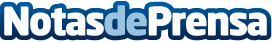 Carlos Gascón se estrena en el cine mexicano con Warner Bros.Carlos Gascón se estrena en el cine mexicano con el film de Warner Bros \\\"Nosotros los Nobles\\\"Datos de contacto:Sonia RuizNota de prensa publicada en: https://www.notasdeprensa.es/carlos-gascon-se-estrena-en-el-cine-mexicano-con-warner-bros Categorias: Cine http://www.notasdeprensa.es